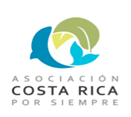 FORMULARIODIVULGACIÓN DE CONFLICTO DE INTERESLa Asociación Costa Rica por Siempre (“Asociación”), tiene como política identificar la existencia de potenciales conflictos de interés entre la Asociación y cualquier parte con que esté celebrando un contrato, acuerdo o convenio. Para asegurar el cumplimiento de esta política, solicitamos a las personas físicas y jurídicas involucradas en la transacción (aparte de la Asociación) completar correctamente y firmar el presente formulario. En el caso de tener respuestas afirmativas en los ítems III, IV y V, favor especificar detalles y entregarlos a la Asociación, junto con el formulario debidamente diligenciado. Nótese que un posible conflicto de interés no es razón de descalificación inmediata; estos casos serán elevados a consulta en el Comité de Conflictos de Interés de la Junta Directiva de la Asociación Costa Rica por Siempre. No reportar un conflicto de interés si es razón para la descalificación inmediata.Descripción de la transacción:  Transacciones como contratos, donaciones a otras organizaciones sin fines de lucro y otras transacciones) Describa: __________________________________________________________________Valor de la transacción (letras y número) ________________________________________Nombre de las partes de la Transacción:________________________________________________________________Para todas las personas físicas identificadas en el ítem II¿Es usted …Para todas las personas jurídicas, de cualquier naturaleza, identificadas en el ítem II: Personas relacionadas con la operación de la Asociación Costa Rica por SiempreAsociadosJavier ChavesEduardo UlibarriJorge VolioCarlos Manuel UribeMaría Marcela ChacónPedro LeónSilvia CharpentierNeftalí GarroMargo BurnhamPedro Raventós VorstÓscar Rodríguez   José A. Zaglul SFrancisco Alpízar Rodríguez Michael Rothschild Vargas Lawrence PrattThomas AlvaradoManrique RojasManuel RamírezLuciana PinedaTania LópezMaría José GutiérrezMelania GuerraLuis Fernando SalazarJunta DirectivaPresidente	María Marcela Chacón CastroVicepresidente	Eduardo Ulibarri BilbaoTesorero 	Thomas Alvarado ASecretario 	Jorge Volio	Vocal I	José Zaglul SlonVocal II	Pedro León AzofeifaVocal III Margo BurnhamFiscal	Mauricio Salas VillalobosRecurso HumanoZdenka Piskulich Crespo	Directora EjecutivaPia Paaby Hansen		Gerente de Programas de ConservaciónJean Paul Rugama Ledezma	Gerente Financiero - AdministrativoLeonardo García Molina	Oficial de ProgramaMónica Gamboa Poveda	Oficial de ProgramaAdolfo Artavia Rodríguez	Oficial de ProgramaMaría Luisa Hernández Badilla	Coordinadora RedLACMelissa Marín Cabrera		Oficial de ProgramaGerman Brenes Jamieson	Asistente de ProgramaCarlos Chacón Marín		Coordinador de PACÍFICOEsteban Alfaro Campos		Coordinador de Comunicación y Relaciones PúblicasMariana Arce Mercado		Asistente de ComunicaciónMarcelo Batres Vargas		Oficial de procesos y calidadJoseph Lacayo Castrillo		Analista FinancieroLaura Arias Chacón		Asistente GerencialDaniel Oporta Marchena	ContadorLaura Arroyo Cubillo		Coordinadora GerencialSINOmiembro de alguna Junta Directiva o Ente de  Gobierno Corporativo de Empresas, Asociación, Fundación o cualquier  otra forma de  agrupación jurídica o de hecho, cuya naturaleza se contraponga  con los objetivos de la Asociación.un empleado actual o antiguo (últimos doce meses) de la Asociación?miembro actual o antiguo (últimos doce meses) de la Junta Directiva, Comités que presten apoyo a las Gerencias, Dirección Ejecutiva, Gerencia Financiera, Gerencia de Programa y/o colaborador de la Asociación?otra persona con acceso a información privilegiada de la Asociación?pariente cercano de cualquier persona física identificada en los ítems B-C arriba?funcionario del SINAC.pariente cercano de algún funcionario del SINAC. SINO¿Es una organización o empresa en la cual algún miembro de la Junta Directiva, accionista o empleado es pariente cercano de miembros de Junta Directiva, Comités que presten apoyo a las Gerencias, Dirección Ejecutiva, Gerencia Financiera, Gerencia de Programa y/o colaboradores de la Asociación Costa Rica por Siempre?¿Es una organización o empresa en la cual algún miembro de la Junta Directiva, accionista o empleado haya sido miembro de Junta Directiva, Comités que presten apoyo a las Gerencias, Dirección Ejecutiva, Gerencia Financiera, Gerencia de Programa y/o colaborador de la Asociación Costa Rica por Siempre, durante el último año?¿Es una organización o empresa en la que algún miembro de Junta Directiva, Comités que presten apoyo a las Gerencias, Dirección Ejecutiva, Gerencia Financiera, Gerencia de Programa y/o colaboradores de la Asociación, es miembro de su Junta Directiva, accionista u ostente algún puesto de decisión en la organización o empresa?.¿Es una organización en la cual algún miembro de la Junta Directiva, accionista o empleado es pariente cercano de algún funcionario del SINAC?.¿Es una organización o empresa en la cual un Funcionario de SINAC (actual o que haya dejado de serlo en el último año) sea miembro de la Junta Directiva, accionista, o que ostente algún puesto de decisión?.Firma:Nombre (en imprenta)Fecha:Nombre de la persona Jurídica (en imprenta) (si corresponde)